.REQUERIMENTO Nº 1937/2020Solicita informações sobre manutenção e providências na Praça Quintino Bocaiuva – Jardim Planalto.Senhora Presidente, Nobres Vereadores: 	Considerando solicitação de morador em Ouvidoria Municipal – Abertura de Manifestação nº 20/2020 de Janeiro de 2020 – sem no entanto nenhuma providência até o momento pelo Poder Público.	Considerando a existência de árvore gigante na Praça Quintino Bocaiuva, Jardim Planalto, cujas raízes já estão adentrando de forma subterrânea a residência de munícipes, conforme fotos que registram o fato (fotos de 22.10.2020) ; 	O vereador MAURO DE SOUSA PENIDO, no uso de suas atribuições legais, requer nos termos regimentais, após aprovação  em Plenário, que seja encaminhado ao Excelentíssimo Senhor Prefeito Municipal:Quais as providências do Poder Público para a reclamação do munícipe na  Ouvidoria Municpal, datado de janeiro de 2020?Consta na programação da pertinente Secretaria providencias a respeito?Tem ciência a municipalidade que as raízes estão entrando de forma subterrânea na residência dos munícipes, inclusive com danos à rede de água e demais cabos e dutos que por ali passam?JUSTIFICATIVA: 	Justifica-se o questionamento considerando o papel do vereador em fiscalizar e acompanhar as ações do Poder Público Municipal, anexando as fotos do local.                                              Valinhos, 22 de outubro de 2020                                 MAURO DE SOUSA PENIDO                              Vereador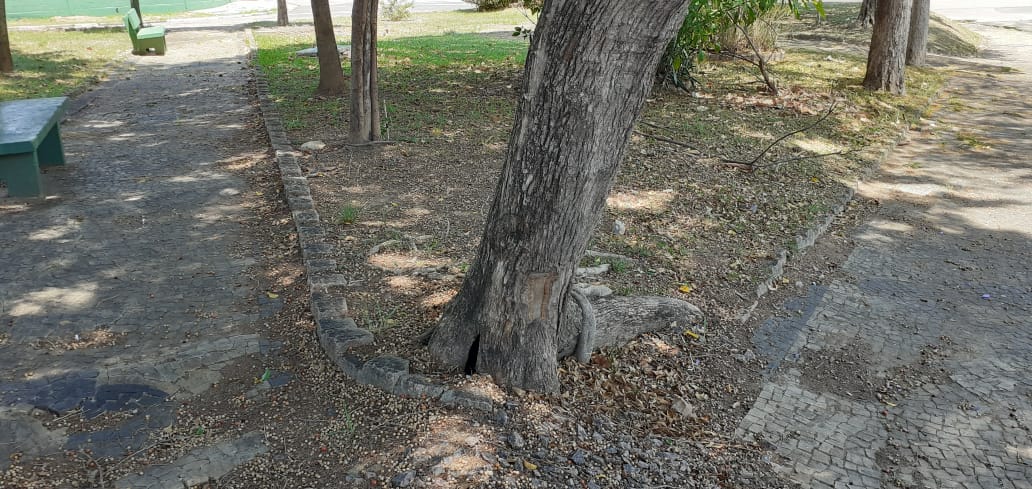 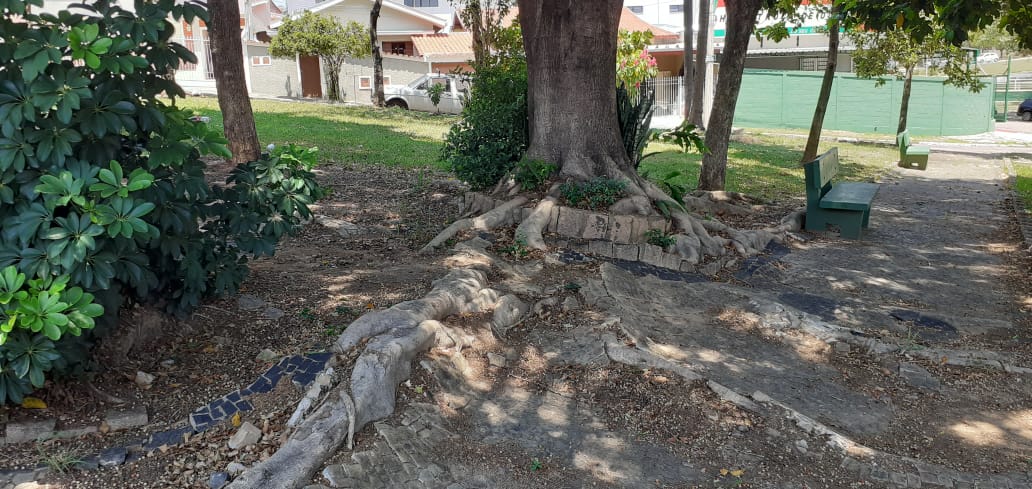 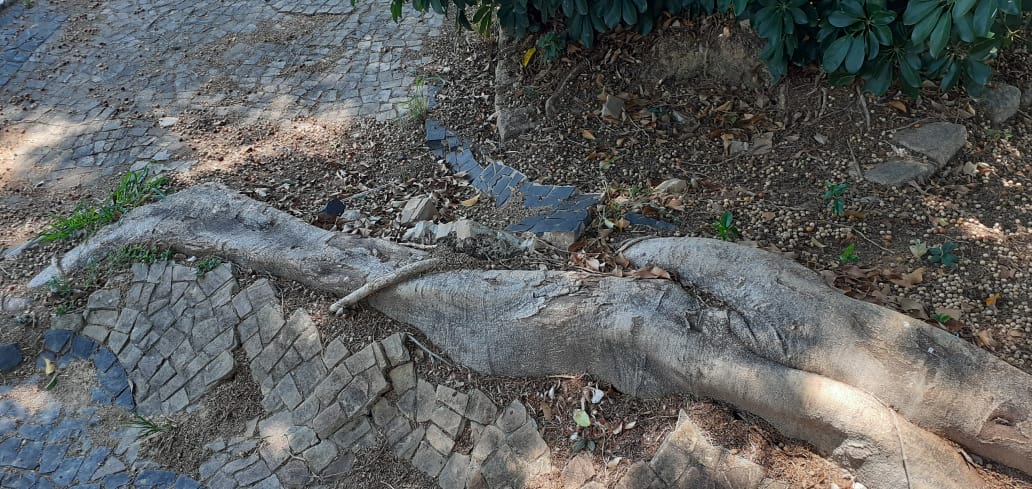 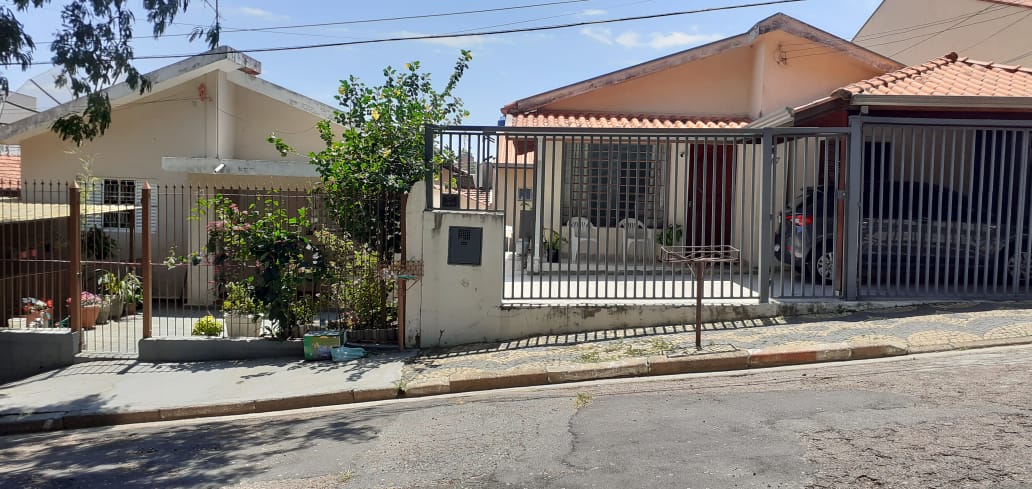 